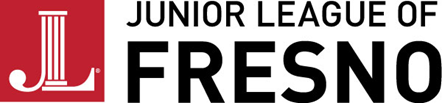 A Guide for New MembersThe Junior League of Fresno, Inc. started as the Service League of Fresno in 1948 and became the Junior League of Fresno (JLF) in 1959.  We are open to all women age 21 or older that have a heart for service and a commitment to improving the lives of women and children in the Fresno area.Our Mission The Junior League of Fresno, Inc., is an organization of women committed to promoting voluntarism, developing the potential of women and improving the community through the effective action and leadership of trained volunteers. Its purpose is exclusively educational and charitable.Our VisionThe Junior League: Women Around the World as Catalysts for Lasting Community Change.Our Commitment to Diversity, Equity, and Inclusion (DEI)The Junior League of Fresno welcomes all women who value our Mission. We are committed to inclusive environments of diverse individuals, organizations, and communities. Effective community service calls for leadership, advocacy and grantsmanship, as well as the formation of coalitions with other volunteer organizations and community agencies. In order to accomplish this, we: Develop trained leaders equipped to respond creatively to society's challenges. Design, administer and originate innovative programs which often become integral and lasting components of our community. Assess and build public awareness of critical community needs. Contribute valuable and significant volunteer hours toward the improvement of the community. Raise money by means of annual fundraisers and return those monies to the community through funded projects, direct grants, and endowments. Benefits of Joining Junior League of FresnoDevelop Practical and Hands-On TrainingUnder our system of governance, all positions turn-over annually. This creates a consistent stream of training opportunities for our members.  You will have the opportunity to explore varied projects, internal administrative functions, fundraising experience, leadership roles, and service on the Board of Directors.   A large number of League members have become leaders in various non-profit organizations in the Fresno region as a result of their experience with League.Get to Know Our Local Community and Work with Various Non-Profits
Our collaborative projects are funded by volunteers and financing ranges from periods of one day to several years.  In addition, our community programs are continually evaluated.  This provides the opportunity to work with various non-profit organizations in our community to meet a current unmet need.  Belong to an International Network of Passionate Volunteers
The Junior League of Fresno (JLF) is part of something even bigger!  We are a chapter of the Association of Junior Leagues International, Inc., an organization of over 155,000 members in 290 Leagues (chapters) with locations in the United States, Canada, Mexico, and the United Kingdom. Make Lifelong Friendships with Like-Minded Women
JLF is a community of women. You will meet many interesting and intelligent women committed to making a difference in our collective community.JLF Membership is a Three Step Process:Step 1: Attend a New Member Informational Meeting  Prospective members must attend one informational meeting to learn about the JLF.Step 2: Complete the Membership Application & New Member Agreement FormsComplete the attached Membership Application and Agreement forms and return to the JLF office or Junior League representative on or before August  31.  Please do not fax the Application or Agreement.   ** Please attach the payment of $75.00 to the application, payable to: Junior League of Fresno. Step 3: Complete the New Member Education Program and Class Projectzu2008-2009 Provisional Membership Applicationplease type or print all informationMembership ApplicationLast Name: 	First Name: ___________________________________ Middle Name: 	Maiden Name: ______________________ Spouse’s Name (if applicable): 	Address: 	City:  _____________________________________ State: _________________ Zip: 	Home Phone: _________________________ Cell Phone: 		Office Phone (if applicable): 			Primary E-mail: 			Birth Date (mm/dd/yyyy) (Need year for AJLI): 	How did you hear about the Junior League of Fresno?  			Name of JLF member that referred you (if applicable)? 			Did you attend an information session & if so which one? 		Please rank (1-5) your reasons for wanting to join the Junior League of Fresno:_____ Volunteer Opportunities	_____ Meet New People_____ Training	_____ Networking_____ Leadership	_____ Other: __________________New Member AgreementName of New Member: ____________________________________________________________				Last				First			MiddleTHE FOLLOWING ARE THE REQUIREMENTS OF NEW MEMBERS.  * PLEASE READ CAREFULLY PRIOR TO SIGNING.I AGREE TO:		FURTHER THE JUNIOR LEAGUE OF FRESNO’S MISSIONAs a member of the Junior League of Fresno, I agree to further the organization’s mission by promoting voluntarism, developing the potential of women and improving the community.I AGREE TO:	FULFILL THE MEMBER REQUIREMENTS & NEW MEMBER COURSE	Each New Member shall attend a minimum of four (4) General Member Meetings between September and May. It is strongly recommended that one of these meetings be the Annual Voting Meeting.Complete (2) Community Service Projects (beginning to end of project)Participate in (2) Mini Fundraiser Events. Participate in a Placement Interview.I AGREE TO:		SATISFY ALL FINANCIAL OBLIGATIONSEach New Member must complete the New Member Course and pay the New Member Class Fee of $75.00.New Membership Dues - The Membership Fee total is $300.00 per year. First Installment of $150 due by October 1st ($67.00 - Administrative, $43.00 - AJLI Dues, $40.00 - Senior Girl Athlete Ticket). Second Installment of $150 due by January 31st (Junior League of Fresno).A new member who fails to fulfill these requirements shall not be recommended for Active membership status.I understand that I must fulfill these requirements by May 31st of the League year in order to be eligible for Active membership with the Junior League of Fresno, Inc.I understand that the Membership Committee will review my course involvement prior to recommendation to the Board of Directors regarding my election to Active membership.I understand that I am governed by all pertinent Bylaws and Operational Policies and Procedures of the Junior League of Fresno, Inc. Signature									Date 	